       Во исполнение Федеральных законов № 69-ФЗ от 21.12.1994 «О пожарной безопасности», № 131 -ФЗ от 06.10.2003 «Об общих принципах организации местного самоуправления в Российской Федерации», Правила противопожарного режима в РФ от 25.04.2012 №390 «О противопожарном режиме» с изменениями утвержденными Постановлением  Правительства РФ от 18.08.2016 №807,  в целях предотвращения гибели людей на пожарах, усиления пожарной безопасности объектов всех форм собственности и населённых пунктов на территории Дзержинского района, спасения имущества, организации осуществления тушения пожаров и проведения аварийно-спасательных работ при пожарахПОСТАНОВЛЯЮ:1. Организовать предупредительно - профилактические мероприятия по снижению риска возникновения пожаров и ущерба от них на территории Дзержинского района в 2017 году.2. Рекомендовать Главам администраций городских и сельских поселений Дзержинского района, руководителям предприятий, организаций и учреждений независимо от форм собственности и ведомственной принадлежности (далее -организации), осуществляющих свою деятельность на территории Дзержинского района совместно с органами, осуществляющих контроль над лесными массивами Дзержинского района, арендаторами леса Дзержинского района, с руководителями жилищно-коммунального комплекса Дзержинского района, домовых комитетов, председателями товариществ собственников жилья, с руководителями служб систем жизнеобеспечения, гражданам РФ, иностранным гражданам, лицам без гражданства, владеющим, пользующимся и (или) распоряжающимся территорией, прилегающей к лесу на территории Дзержинского района:2.1 В период схода снежного покрова до установления устойчивой дождливой осенней погоды или образования снежного покрова, обеспечить очистку территории прилегающей к лесу от сухой травянистой растительности, пожнивных остатков, валежника, порубочных остатков, мусора и других горючих материалов на полосе шириной не менее 10 метров от леса либо отделить лес противопожарной минерализованной полосой шириной не менее 0,5 метра или иным противопожарным барьером; 2.2 Осуществлять личный контроль за исполнением мер по обеспечение первичных мер пожарной безопасности в подведомственной организации и на подведомственной территории;      2.3 Организовывать постоянно проведение мероприятий по предупреждению и тушению пожаров, предотвращение гибели людей на них;Содержать в боеготовом состоянии имеющуюся пожарную технику и технику, приспособленную для пожаротушения;2.5 Обеспечивать исправное содержание (в том числе очистку от снега и льда) дорог и проездов к зданиям, сооружениям, открытым складам, наружным пожарным лестницам, садоводческим обществам, населенным пунктам и улиц в них и источникам наружного
противопожарного водоснабжения.2.6 Обеспечивать условия для забора воды из источников наружного противопожарного водоснабжения (пожарные гидранты, водонапорные башни, противопожарные резервуары, естественные водоемы), расположенных в населенных пунктах и прилегающих к ним территориям, с учетом особенностей холодного периода года.2.7 Определить должностных лиц в организации, осуществляющих контроль по предупреждению и тушению пожаров, обеспечению беспрепятственного проезда автотранспорта, в том числе служб экстренного реагирования на подведомственной территории.          2.8 Проводить на постоянной основе агитационно-разъяснительную работу среди работающего и неработающего населения по вопросам обеспечения пожарной безопасности в жилом секторе и в лесных массивах, о необходимости своевременного ремонта печного отопления и электрооборудования.2.9 Организовать и взять на личный контроль оказание помощи малоимущим гражданам (многодетным семьям, одиноким, престарелым) нуждающимся в ремонте печного отопления и электрооборудования.     2.10 Разместить во всех населённых пунктах в местах массового пребывания людей, в местах скопления людей, обучающую информацию на противопожарную тематику, в том числе в администрациях поселений, в местах въездов в лесные массивы обновить, а в каких поселениях отсутствуют, смонтировать информационные стенды. 2.11 Организовать очистку подвалов жилых домов, подвальных помещений объектов экономики от мусора и посторонних предметов.     2.12 Привести в соответствие с требованиями государственного пожарного надзора электрическое оборудование эксплуатируемых подвалов, подвальных помещений.2.13 Установить единый порядок открытия подвалов, подвальных помещений и чердаков.2.14	Принять исчерпывающие меры, направленные на предупреждение проникновения лиц, ведущих асоциальный образ жизни, в бесхозные и не эксплуатируемые строения, в том числе по технической укрепленности проемов таких строений, или принять в установленном порядке решения об их сносе.2.15 Разработать и распространить информационные листы (памятки, листовки) в целях обучения работающего и не работающего населения мерам пожарной безопасности в жилье и действиям жильцов в случае возникновения пожара. В жилых многоквартирных домах, а на улицах на каждый десятый дом вывесить памятки, листовки о мерах пожарной безопасности в жилье.2.16 Активизировать проведение работы по профилактике пожаров и гибели людей в жилом секторе совместно с участковыми уполномоченными полиции, сотрудниками органов социальной защиты, членами добровольных пожарных формирований, уделяя особое внимание местам проживания социально незащищенных и социально неблагополучных граждан, а также осмотру бесхозных и не эксплуатируемых строений на предмет нахождения в них посторонних лиц.     2.17 Организовывать и проводить:постоянные проверки отопительных котельных, в первую очередь обслуживающих объекты социальной сферы, жизнеобеспечения населения и жилищный фонд;- осмотры технического состояния подведомственных объектов, в ходе которых в первую очередь обратить внимание на состояние печей и электрооборудования.Привести в исправное пожаробезопасное состояние электроустановки, печи, котлы, в том числе газовые при необходимости организовать обучение и переаттестацию операторов котельных.     2.19 Рассмотреть и согласовать вопрос о размещении информационных листков (памятки, листовки) на платежных квитанциях с целью обучения населения мерам пожарной безопасности.Не менее двух раз в год организовывать проведение тренировочных занятий по эвакуации при возникновении угрозы и (или) возникновении пожара, инструктажей по вопросам пожарной безопасности с руководителями школьных и дошкольных учебных заведений, преподавательским составом, персоналом хозяйственно-ремонтных групп.2.21	Организовать дополнительное обучение дежурного персонала, провести инструктажи по недопущению пожаров социально-значимых объектов, по вопросам безопасности и защиты людей, с учетом начала отопительного сезона и при неблагоприятных погодных условиях, обучить действиям в случае возникновения пожара.2.22	Установить должный ведомственный контроль за устранением нарушений требований пожарной безопасности в зданиях общежитий и в учреждениях с круглосуточным пребыванием людей.2.23  Организовать просмотр учебных документальных и мультипликационных фильмов по вопросам пожарной безопасности.2.24	Включить в планы основных мероприятий в области гражданской обороны, предупреждения и ликвидации чрезвычайных ситуаций и обеспечения пожарной безопасности на 2017 год практические тренировки по вопросам действий работающего персонала при угрозе возникновения пожара и при эвакуации в случае пожара.Откорректировать, при необходимости принять, нормативно-правовые акты организаций о создании межведомственных групп по проверке жилых домов, объектов экономики по вопросам противопожарной безопасности.Организовывать совместно с сотрудниками пожарных частей Дзержинского района, отдела надзорной деятельности и профилактической работы УГПН ГУ МЧС России по Калужской области в Дзержинском районе (далее ОНД и ПР в Дзержинском районе):- проведение с населением сходов, собраний для инструктажа по соблюдению мер пожарной безопасности;-	проверку противопожарного состояния жилых домов с проведением инструктажей, в которых п проживают:лица, склонные к злоупотреблению спиртными напитками;одинокие престарелые граждане;многодетные неблагополучные семьи.Организовать рассмотрение вопроса об оборудовании жилых помещений социально-незащищенных граждан автономными дымовыми пожарными извещателями (далее АДПИ), прежде всего многодетных и неблагополучных семей.     2.28 Информировать ОНД в Дзержинском районе, о количестве установленных АДПИ в жилом секторе муниципальных образований поселений Дзержинского района.     2.29 Организовать и провести проверки готовности подразделений добровольных пожарных дружин сельских поселений к действиям по предназначению. Имеющуюся пожарную технику содержать в рабочем состоянии.     2.30 Разработать межведомственные планы привлечения сил и средств для каждого населенного пункта, в целях защиты населенных пунктов от перехода ландшафтных и лесных пожаров. Определить порядок связи и управления при ликвидации возможных пожаров, для каждого населенного пункта.     2.31 Создать в каждой организации до начала пожароопасного сезона необходимые запасы материальных, финансовых средств и горюче-смазочных материалов.     3. Рекомендовать главному редактору районной газеты «Новое время» (Постол В.Н.) обеспечить публикацию материалов на противопожарную тематику, в том числе по вопросам соблюдения требований пожарной безопасности.    4. Опубликовать настоящее постановление в средствах массовой информации и на сайте администрации  Дзержинского района.    5. Контроль за выполнением настоящего постановления оставляю за собой. Глава администрацииДзержинского района                                                           А.В. Пичугин                                                                                                                                                                              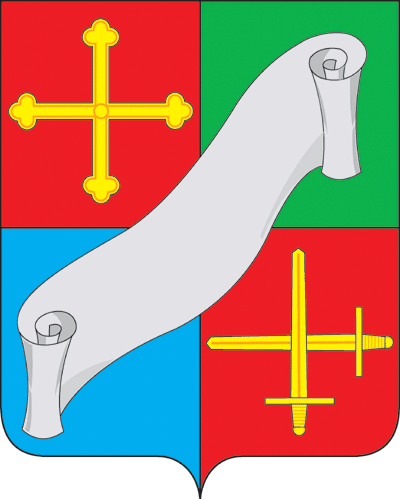  КАЛУЖСКАЯ ОБЛАСТЬАДМИНИСТРАЦИЯ(исполнительно - распорядительный орган)МУНИЦИПАЛЬНОГО РАЙОНА «ДЗЕРЖИНСКИЙ РАЙОН»П О С Т А Н О В Л Е Н И Е КАЛУЖСКАЯ ОБЛАСТЬАДМИНИСТРАЦИЯ(исполнительно - распорядительный орган)МУНИЦИПАЛЬНОГО РАЙОНА «ДЗЕРЖИНСКИЙ РАЙОН»П О С Т А Н О В Л Е Н И Е25.01. 2017 года                  г. Кондрово                                № 73 25.01. 2017 года                  г. Кондрово                                № 73 Об организации предупредительно - профилактических мероприятий по снижению риска возникновения пожаров и ущерба от них на территории Дзержинского района в 2017 году